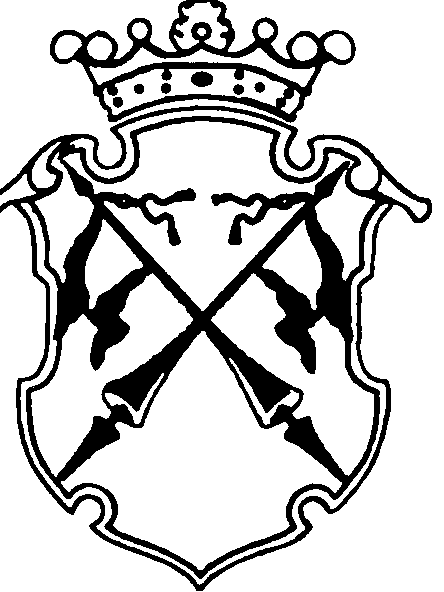 РЕСПУБЛИКА   КАРЕЛИЯКОНТРОЛЬНО-СЧЕТНЫЙ КОМИТЕТСОРТАВАЛЬСКОГО МУНИЦИПАЛЬНОГО РАЙОНААНАЛИТИЧЕСКАЯ ЗАПИСКАо ходе исполнения бюджета Сортавальского городского поселения в  1 полугодии 2016года.28 июля 2016 года                                                                            № 39Настоящая справка подготовлена на основании статьи 268.1 Бюджетного кодекса Российской Федерации, Решения Совета Сортавальского муниципального района от 26.01.2012г. №232 «Об образовании контрольно-счетного комитета Сортавальского муниципального района и утверждении Положения о контрольно-счетном комитете Сортавальского муниципального района» (с изменениями и дополнениями), плана работы Контрольно-счетного комитета Сортавальского муниципального района на 2016 год, утвержденного приказом Контрольно-счетного комитета от 28.12.2015г. №38, Соглашения о передаче полномочий контрольно-счетного органа Сортавальского городского поселения по осуществлению внешнего муниципального финансового контроля Контрольно-счетному комитету Сортавальского муниципального района от 25.12.2015г,  в целях осуществления текущего финансового контроля.При подготовке аналитической записки использованы следующие документы:отчет об исполнении бюджета Сортавальского городского поселения на 1 июля 2016 года и на 1 июля 2015 года;отчет об использовании средств резервного фонда Администрации Сортавальского городского поселения на 1 июля 2016 года;Кассовый план по доходамРешение Совета Сортавальского городского поселения XXXI сессии III созыва от 23.12.2015г. №137 «О бюджете Сортавальского городского поселения на 2016 г.» ;Решение Совета Сортавальского городского поселения XXXIII сессии III созыва от 01.03.2016г. №146 «О внесении изменений и дополнений в решение от 23.12.2015г. №137 «О бюджете Сортавальского городского поселения на 2016 г.»;Решение Совета Сортавальского городского поселения XXXVII сессии III созыва от 22.06.2016г. №161 «О внесении изменений и дополнений в решение от 23.12.2015г. №137 «О бюджете Сортавальского городского поселения на 2016 г.»;Утвержденная сводная бюджетная роспись Сортавальского городского поселения на 2016 год.;В ходе мониторинга исполнения бюджета Сортавальского городского поселения в 1 полугодии 2016 года проанализированы:- исполнение основных характеристик бюджета Сортавальского городского поселения по состоянию на 01.07.2016 года;- исполнение доходной и расходной части, источников финансирования дефицита бюджета городского поселения по состоянию на 1 июля 2016 года; -расходование средств резервного фонда Администрации Сортавальского городского поселения в 1 полугодии 2016 года;- исполнение программной части  бюджета поселения по состоянию на 01.07.2016 года.Основные характеристики бюджета Сортавальского городского поселения Первоначально бюджет Сортавальского городского поселения на 2016год (Решение Совета Сортавальского городского поселения XXXI сессии III созыва от 23.12.2015г. №137) был утвержден по доходным источникам в сумме 92386,0 тыс. руб., расходным обязательствам – 101636,0 тыс. руб., дефицит бюджета Сортавальского городского поселения был утвержден в сумме 9250,0 тыс. рублей. В I полугодии 2016 года в утвержденный бюджет изменения вносились 2 раза. В результате внесенных изменений бюджет Сортавальского городского поселения на 2016год  был утвержден по доходным источникам в сумме 115469,5 тыс. руб., расходным обязательствам – 126686,7 тыс. руб., дефицит бюджета поселения утвержден в сумме 11217,2 тыс. руб.Основные итоги исполнения бюджета Сортавальского городского поселения в 1 полугодии 2016 годаТабл.1(тыс. руб.)В отчете об исполнении бюджета поселения на 1 июля 2016г. отражены утвержденные решением о бюджете назначения по доходам в сумме 115469,5 тыс.руб., по расходам – утвержденные в соответствии со сводной бюджетной росписью, с учетом последующих изменений - 126686,7тыс. руб.,  дефицит бюджета – сумма плановых показателей утвержденных решением о бюджете в сумме 11217,2 тыс. руб.Согласно отчетных данных бюджет по доходам исполнен в размере 36991,4 тыс. руб. или на 32,0% к утвержденным бюджетным назначениям, по расходам исполнение составило 35373,2 тыс. руб. или 27,9 % к утвержденным бюджетным назначениям и к показателям, утвержденным в соответствии со сводной бюджетной росписью, с учетом последующих изменений .В результате исполнения бюджета за истекшее 1 полугодие получен профицит бюджета в сумме 1618,2 тыс. руб.23.06.2016г. Главой Сортавальского городского поселения утверждена сводная бюджетная роспись бюджета поселения на 2016 год, что соответствует п.2.1 р. II Порядку составления и ведения сводной бюджетной росписи бюджета Сортавальского городского поселения, утвержденного Распоряжением администрации Сортавальского городского поселения от 22.03.2016г. №114-о (далее- Порядок).  Показатели сводной бюджетной росписи на 2016 год утверждены в сумме 126686,7 тыс. руб. В ходе проведения анализа установлено, что в нарушение п.2 ст.217 Бюджетного кодекса РФ сводной бюджетной росписью бюджета на 2016 год утверждены показатели по кодам вида расходов не соответствующие показателям, утвержденным Решением о бюджете. Например: Приложение №5 к Решению о бюджете утверждены бюджетные ассигнования по коду вида расходов «120» , а в утвержденной сводной бюджетной росписи по данному коду вида расходов  показатель не установлен. И наоборот, по кодам вида расходов «121», «122», «129» в сводной бюджетной росписи поселения на 2016 год утверждены показатели, тогда как Решением о бюджете не утверждены показатели по этим кодам вида расходов. В отчете об исполнении бюджета поселения на 1 июля 2016г. отражены утвержденные в соответствии со сводной бюджетной росписью, с учетом последующих изменений  показатели по расходам в сумме 126686,7 тыс. руб. В ходе проведения анализа исполнения бюджета поселения в 1 полугодии 2016 года выявлено расхождения между отдельными показателями утвержденной сводной бюджетной росписи и показателями Отчета об исполнении бюджета (ф.0503117) Расхождения бюджетных назначений, утвержденных сводной бюджетной росписи на 2016 год , и показателей Отчета об исполнении бюджета  на 01.07.2016г. (ф.0503117) приведены в таблице:                                                                                                        Табл.2(тыс. руб.) Исходя из проведенного анализа установлено, что  в сводную бюджетную роспись бюджета Сортавальского городского поселения по состоянию на 1 июля 2016 года, были внесены изменения бюджетных ассигнований без внесения изменений в Решение о бюджете по основаниям, не предусмотренных ч.3 ст.217 БК РФ ДОХОДЫДоходы бюджета Сортавальского городского поселения по состоянию на 01.07.2016г. в разрезе групп доходов характеризуются следующими данными:Табл.3(тыс.руб.)Как видно из таблицы,  поступление доходов по группе «Налоговые и неналоговые доходы» за рассматриваемый период т. г. превысило  прогнозируемый объем (графа 3) на 0,7 процентных пункта. По группе «Безвозмездные поступления» доходы поступили в бюджет Сортавальского городского поселения в объеме 100% от плана. В целом, объем поступивших в  бюджет поселения доходов,  на 0,7% выше плановых показателей.При сравнении объемов поступлений с аналогичным периодом прошлого года (графа 5) наблюдается увеличение по группе «Налоговые и неналоговые доходы» на 8,3 процентных пункта, а по группе «Безвозмездные поступления» отмечается снижение темпов роста на 99,9 процентов . В целом объем доходной части бюджета Сортавальского городского поселения за 1 полугодие текущего года снизился по сравнению с объемом доходной части за 1 полугодие 2015 года на 31,2 процентных пункта.Группа 1000000000 «Налоговые и неналоговые доходы»По данным Отчета об исполнении бюджета Сортавальского городского поселения по состоянию на 01.07.2016г., предоставленного  органом, организующим исполнение бюджета - Администрацией Сортавальского городского поселения, налоговые и неналоговые доходы бюджета поселения за период январь-июнь 2016года поступили в сумме  36989,4 тыс. руб. За аналогичный период прошлого года поступление, в сопоставимых условиях, составило 34166,8 тыс. руб., т.е.  объем поступлений увеличился  на  2822,6 тыс. руб. или на 8,3 процентов.Налоговые доходыОсновную долю в сумме поступивших налоговых доходов занимает налог на доходы физических лиц. Сумма поступления в 1 полугодии текущего года составила 22383,5 тыс. руб., что составляет 75,2 % от общей суммы поступлений налоговых доходов.В аналогичном периоде прошлого года  налог на доходы физических лиц также занимал наибольший удельный вес в объеме налоговых поступлений и составлял 19988,7 тыс. руб.(72,5%),  что на 2394,86 тыс. руб. меньше, чем за 1 полугодие 2016года. По сравнению с прогнозом поступлений налога на доходы физических лиц в анализируемом периоде исполнение составило 100,0 %.Земельный налог также имеет существенную долю поступлений в общем объеме поступивших налоговых доходов. За 6 месяцев текущего года в бюджет поселения поступило 5180,2 тыс. руб. или 17.4 % от общей суммы поступивших налоговых доходов. Прогнозируемый объем поступления по данному виду налогового источника в анализируемом периоде исполнен на 100%.  Если сравнивать с аналогичным периодом прошлого года, то в 1 полугодии 2016 года поступило на 521,4 тыс. руб.  или на 9,7 % меньше, чем в 1 полугодии 2015г.Доходы от уплаты акцизов являются источником для формирования Дорожного фонда поселения. В I полугодии 2016 года в бюджет поступило 2055,6 тыс. руб. или 6,9 % от всех налоговых поступлений поселения. По сравнению с аналогичным периодом прошлого года объем поступлений по данному виду налогового источника в 1 полугодии текущего года увеличился на 854,1 тыс. руб. или на 71,1%.  По отношению к запланированному объему поступлений доходы от акцизов достигли планового показателя на  100 %.Налоговые доходы бюджета Сортавальского городского поселения за рассматриваемый период исполнены в сумме 29781,4 тыс. руб. или 45,1% к утвержденным годовым бюджетным назначениям и 100,3 к объему прогнозных поступлений. Неналоговые доходыСтруктура основных доходных источников в общем объеме поступивших неналоговых доходов в 1 полугодии  2016 года существенно не изменилась по сравнению с аналогичным периодом прошлого года :Табл.4 Если сравнивать в абсолютном выражении, то в 1 полугодии 2016г. доходов от использования имущества, находящегося в муниципальной собственности поступило 5400,5 тыс. руб., что на 643,4 тыс. руб. или на 13,5% больше по сравнению с аналогичным периодом прошлого года. План по прогнозу поступлений по данному виду неналогового источника выполнен на 100 %.   Доходов от продажи материальных и нематериальных активов поступило, в анализируемом периоде в сумме 1471,7 тыс. руб., что составляет 100,2% от запланированного объема поступлений . В аналогичном периоде прошлого года поступление составило 1593,1 тыс. руб., т.е. объем поступлений в 1 полугодии текущего год снизился на 121,4 тыс. руб. или на 7,6% .Поступления по доходам от оказания платных услуг (работ) и компенсации затрат государства в 1 полугодии текущего года  составило 58,2 тыс. руб. или 186,5 % от прогнозируемого объема поступлений. По сравнению с аналогичным периодом прошлого года  в 1 полугодии 2016 года произошло увеличение объема поступлений на 28,8 тыс. руб. или на 14%.В  целом, по группе неналоговые доходы, объем поступлений за период январь-июнь текущего года по сравнению с соответствующим периодом прошлого года увеличился на 604,2 тыс. руб. или на 9,1 %. Неналоговые доходы бюджета Сортавальского городского поселения за рассматриваемый период исполнены в сумме 7208,0 тыс. руб. или 21,6 % к годовым бюджетным назначениям и 102,5 % к объему прогнозных поступлений на I полугодие т.г. . На приведенной ниже диаграмме отражена динамика неналоговых доходов бюджета Сортавальского городского поселения, поступивших за 1 полугодие текущего года, по сравнению с аналогичным периодом прошлого года:Ряд 1- Исполнено за 1 квартал 2016г., тыс. руб.Ряд 2 –Исполнено за  1 квартал 2015г., тыс. руб. 1 Доходы от использования имущества, находящегося в муниципальной собственности2  Доходы от продажи материальных и нематериальных активов 3  Доходы от оказания платных услуг (работ) и компенсации затрат государства4   Штрафы, санкции, возмещение ущерба5   Прочие неналоговые доходы.Как видно на диаграмме, доходы по 4-м из 5-ти неналоговым источникам за 1 полугодие т.г. превышают доходы по соответствующим неналоговым источникам за аналогичный период прошлого года.Группа 2000000000 «Безвозмездные поступления»Согласно Отчету об исполнении бюджета за 1 полугодие 2016 года объем безвозмездных поступлений в  бюджет поселения составил 2,0 тыс. руб..Исполнение по безвозмездным поступлениям за рассматриваемый период составило 0,1% к годовым бюджетным назначениям. Структура безвозмездных поступлений характеризуется следующими показателям:                        (тыс.руб.)ДотацииСубвенцииСубсидииИные межбюджетные трансфертыРАСХОДЫРасходы бюджета Сортавальского городского поселения в 1 полугодии текущего финансового года составили 35373,2 тыс. руб. или 27,9% к утвержденным, решением о бюджете бюджетным назначениям и столько же к бюджетным ассигнованиям, уточненной сводной бюджетной росписью с учетом изменений. По сравнению с аналогичным периодом прошлого года объем произведенных расходов снизился на 30,8%. За 1 полугодие прошлого года  исполнение по расходам составило 51150,5 тыс. руб.Анализ исполнения расходной части бюджета поселения за рассматриваемый период в разрезе функциональной структуры в сравнении с бюджетными назначениями, утвержденными сводной бюджетной росписью, приведен в таблице:Табл.5(тыс. руб.)Расходы бюджета Сортавальского городского поселения исполнены в сумме 126686,7 тыс. руб., что составляет 27,9% от  утвержденных в соответствии со сводной бюджетной росписью, с учетом последних изменений на отчетную дату объема средств – 126686,7 тыс. рублей.Диапазон освоения бюджетных средств по разделам классификации расходов составляет от 9,4 % по разделу «Национальная безопасность и правоохранительная деятельность» до 47,6 % по разделу «Физическая культура и спорт». Т. о. наблюдается неравномерное исполнение бюджета поселения в 1 полугодии 2016 года.Исполнение бюджета Сортавальского городского поселения за I полугодие 2016 года в разрезе сгруппированных по видам расходов представлено в таблице:«Группировка расходов по группам видов расходов»по Сортавальскому городскому поселениюТабл.6                                                                                                                                                            тыс. рублейКак видно из представленной таблицы диапазон исполнение бюджета поселения в анализируемом периоде колеблется от 8,4 % по группе «бюджетные инвестиции» до 57,9 % по группе «Социальное обеспечение и иные выплаты (субсидии)». По группам вида расходов «Закупка товаров, работ и услуг для муниципальных нужд», «Обслуживание государственного (муниципального) долга» исполнение значительно ниже средне полугодового   расчетного показателя (50% ). В нарушение п.134 Приказ Минфина РФ от 28 декабря 2010 г. N 191н "Об утверждении Инструкции о порядке составления и представления годовой, квартальной и месячной отчетности об исполнении бюджетов бюджетной системы Российской Федерации" в Отчете об исполнении бюджета поселения (ф.0503117) на 01.07.2016г. по графе 3 отражена информация по кодам бюджетной классификации РФ отличная от информации по кодам бюджетной классификации РФ, в структуре, утвержденной Решением о бюджете бюджетных назначений по расходам.        В разделе 2 «Расходы бюджета» ( ф.0503117) содержится информация по коду главного администратора «000», тогда, как в приложениях к Решению о бюджете код «000» не закреплен ни за одним главным администратором бюджетных средств поселения.               Исполнение средств резервного фонда Администрации Сортавальского городского поселенияПо состоянию на 01.07.2016г. утвержденный объем резервного фонда Администрации Сортавальского городского поселения составляет 76,2,0 тыс. руб. Удельный вес резервного фонда Администрации Сортавальского городского поселения, в общем объеме утвержденных Решением о бюджете расходах  бюджета поселения, составляет 0,06%. Согласно Отчету об использовании средств Резервного фонда администрации Сортавальского городского поселения на 1 июля  2016 года, предоставленного Администрацией Сортавальского городского поселения, расходов за счет средств резервного фонда не производилось.  Исполнение программной части бюджета.Решением о бюджете Сортавальского городского поселения на 2016 год  предусматривались к исполнению 4 муниципальных программы в объеме 7922,7 тыс. руб. В I полугодии 2016 года в Решение о бюджете были внесены изменения . В результате внесенных изменений в бюджете поселения предусмотрены бюджетные назначения на реализацию 5 Программ в объеме 24437,1 тыс. руб. По сравнению с  аналогичным периодом 2015 года  расходы на реализацию Программ, согласно сводной бюджетной росписи, с учетом последующих изменений увеличились на 4621,5 тыс. руб. или  на 23,3 процент и составили 24437,1 тыс. руб.Доля бюджетных средств, направляемых на реализацию Программ, в общих расходах бюджета поселения в  I полугодии 2016 года составила 6,7 процентов, что на 6,67 % выше, чем в  аналогичном периоде предыдущего года (в  I полугодии 2015 года- 0,03%). Наибольшая доля расходов приходится на  муниципальную программу Сортавальского городского поселения «Переселение граждан из аварийного жилого фонда» - 84,6%.  от общего объема фактически исполненных расходов на Программы.Изменение количества и доли расходов на реализацию Программ в I полугодии 2016 года в общих расходах бюджета поселения представлено в таблице.Табл.7Расходы на реализацию Программ фактически исполнены в I полугодии текущего года в объеме 2372,0 тыс. руб., или 9,7 процента от показателей, утвержденных Решением о бюджете СГП на 2016 год и сводной бюджетной росписью .В анализируемом периоде 2016 года из 5 Программ на 100 процентов исполнена – 1 Программа (20 процентов), более 70 процентов – 1 Программа (20 процентов), от 8 до 14 процентов – 2 Программы ( 40 процентов), вообще не исполнена -1 Программа ( 20 процентов).Источники внутреннего финансирования дефицита бюджета Сортавальского городского поселения на 01.07.2016г.Статьей 1 Решения о бюджете бюджет поселения  на 2016 год утвержден с дефицитом в сумме 11217,2 тыс. руб.За 1 полугодие 2016г.  бюджет поселения исполнен с профицитом в объеме 1618,2 тыс. руб.В анализируемом периоде т. г. в бюджет поселения привлекались кредиты от кредитных организаций  в объеме 5000,0 тыс. руб. или 27,8% от годовых утвержденных бюджетных назначений. Кредиты от других бюджетов бюджетной системы РФ в бюджет Сортавальского городского поселения не поступали.В течении отчетного периода погашено 450,0 тыс. руб. по кредитам, предоставленным Сортавальскому городскому поселению  другими бюджетами бюджетной системы Российской Федерации, что составляет 45% от запланированного годового объема погашения данного вида кредита (1000,0 тыс. руб.) и 3750,0 тыс. руб. по кредитам, полученным от кредитных организаций в валюте РФ, что составляет 49,3% от запланированного годового объема погашения данного вида кредита (7600,0 тыс. руб.)Решением о бюджете средства на исполнение муниципальных гарантий бюджета Сортавальского городского поселения в 2016 году не предусмотрены.Выводы1. По результатам проверки отчёта об исполнении бюджета Сортавальского городского поселения за 1 полугодие 2016 года Контрольно-счётный комитет СМР считает, что отчёт об исполнении бюджета Сортавальского городского поселения в представленном виде является  достоверным за исключением отражения информации по графе 3 р. 2 «Расходы бюджета» ф.0503117.2. Представленный отчет соответствует нормам действующего законодательства, с учетом предложений.Предложения и замечания:Администрации Сортавальского городского поселения, как главному распорядителю средств бюджета поселения, обратить внимание на низкое исполнение, а также на неравномерное исполнение бюджетных средств поселения в I полугодии 2016 года.Администрации Сортавальского городского поселения, при принятии решения о внесении изменений в утвержденную сводную бюджетную роспись  без внесения в Решение о бюджете, руководствоваться исключительно ч.3 ст.217 БК и п. 1 ст. 25 Положения о бюджетном процессе в Сортавальском городском  поселении.В виду недостаточного освоения бюджетных ассигнований, предусмотренных на реализацию муниципальных программ, Администрации Сортавальского городского поселения усилить контроль над исполнением Программ.Главе Сортавальского городского поселения, при утверждении показателей сводной бюджетной росписи бюджета поселения, руководствоваться п.2 ст. 217 Бюджетного кодекса РФ.Направить Аналитическую записку о ходе исполнения бюджета Сортавальского городского поселения в  1 полугодии 2016года в адрес:Председателя Совета Сортавальского городского поселения;Главы Сортавальского городского поселения. Предлагаемые представления и /или предписания:  		Направить представление о результатах экспертно-аналитического мероприятия «Мониторинг хода исполнения бюджета Сортавальского городского поселения за  1 полугодие 2016года» в адрес Администрации Сортавальского городского поселения.Председатель Контрольно-счетного комитета Сортавальского муниципального района                                Н.А.АстафьеваНаименованиепоказателейУтвержденоРешениемо бюджетеУточненные назначенияОтклонение(гр.3-гр.2)ИсполненоИсполненоОтклонение(гр.6-гр.5)Исполнение,%Исполнение,%НаименованиепоказателейУтвержденоРешениемо бюджетеУточненные назначенияОтклонение(гр.3-гр.2)По отчету об исполнениибюджетаПо результатам проверкиОтклонение(гр.6-гр.5)к решениюо бюджетеК уточненным назначениям123456789Общий объем доходов, в том числе92386,0115469,5+23083,536991,436991,4040,032,0Объем безвозмездных поступлений2,016167,0+16165,02,02,001000,01Общий объем расходов101636,0126686,7+25050,735373,235373,2034,827,9Дефицит бюджета 9250,011217,2+1967,2-1618,2-1618,20--Показатели, утвержденные сводной бюджетной росписьюПоказатели, утвержденные сводной бюджетной росписьюПоказатели, утвержденные сводной бюджетной росписьюПоказатели, отраженные в Отчете об исполнения бюджета (ф.0503117)Показатели, отраженные в Отчете об исполнения бюджета (ф.0503117)Показатели, отраженные в Отчете об исполнения бюджета (ф.0503117)Наименование показателяКод расхода по БК РФсуммаНаименование показателяКод расхода по БК РФсуммаАппарат Администрации Сортавальского городского поселения. Закупка товаров, работ, услуг в целях капитального ремонта государственного (муниципального) имущества003 0104 20С0010020 243246,3Закупка товаров, работ, услуг в целях капитального ремонта государственного (муниципального) имущества003 0104 20С0010020 243243,9Аппарат Администрации Сортавальского городского поселения. Закупка товаров, работ и услуг для обеспечения государственных (муниципальных) нужд 003 0104 20С0010020 244761,0Закупка товаров, работ и услуг для обеспечения государственных (муниципальных) нужд003 0104 20С0010020 244763,4Наименование показателяИсполнено за 1 квартал2016 годаПроцент исполнения к прогнозу поступлений за 1 полугодиеПроцент исполнения к годовым назначениям бюджета Сортавальского городского поселенияТемп роста к показателям соответствующего периода 2015 года в сопоставимых условиях123451000000000 «Налоговые и неналоговые доходы»36989,4100,737,2+8,3%20000000000 «Безвозмездные поступления»2,01000,01-99,9%Общий объем доходов36991,4100,732,0-31,2%Наименование доходных источниковДоля, занимаемая в общей сумме исполненных за 1 полугодие 2016 года неналоговых доходовДоля, занимаемая в общей сумме исполненных за 1 полугодие 2015 года неналоговых доходовДоходы от использования имущества, находящегося в муниципальной собственности74,9%72,0%Доходы от продажи материальных и нематериальных активов20,4%24,1%Доходы от оказания платных услуг (работ) и компенсации затрат государства3,3%3,1%Штрафы, санкции, возмещение ущерба0,8%0,7%Прочие неналоговые доходы0,6%0,1%Суммарная доля в объеме поступлений по неналоговой группе доходов100%100%Раздел, подразделНаименование показателяутверждено сводной  бюджетной росписью Утвержденные бюджетные назначения  по форме 0503117Исполнено за 1 полугодие 2016 г.Процент исполнения к утвержденным бюджетным назначениям по ф.0503117Не исполнено (неосвоенный остаток) 0100Общегосударственные вопросы15350,115350,17083,746,18266,40200Национальная оборона000000300Национальная безопасность и правоохранительная деятельность160,0160,015,09,4145,00400Национальная экономика37831,037831,06770,517,931060,50500Жилищно-коммунальное хозяйство55010,455010,413819,025,141191,40700Образование240,0240,0151,263,088,80800Культура, кинематография15590,015590,06752,643,38837,40900Здравоохранение000001000Социальная политика190,2190,2116,761,473,51100Физическая культура и спорт200,0200,095,247,6104,81200Средства массовой информации000001300Обслуживание государственного и муниципального долга2115,02115,0569,226,91545,81400Межбюджетные трансферты общего характера бюджетам бюджетной системы Российской Федерации 00000Всего расходов:126686,7126686,735373,227,991313,5Группы видов расходовНаименованиеУточненная роспись Доля в общих расходах (%)Исполнение за 1 полугодие% исполнения100Расходы на выплаты персоналу в целях обеспечения выполнения функций органами местного самоуправления, казенными учреждениями33249,226,214253,742,9200Закупка товаров, работ и услуг для муниципальных нужд64286,350,717167,926,7300Социальное обеспечение и иные выплаты (субсидии)201,70,2116,757,9400Бюджетные инвестиции23852,718,82006,48,4500Межбюджетные трансферты246,80,2123,450,0600Предоставление субсидий муниципальным бюджетным, автономным учреждениям и иным некоммерческим организациям 0000700Обслуживание государственного (муниципального) долга2115,01,7569,226,9800Иные бюджетные ассигнования2735,2 2,21135,941,5ИТОГО126686,7100,0035373,227,9I полугодие 2016 годI полугодие2015 годОбъем финансирования Программ, предусмотренный Решением о бюджете СГП, тыс. руб. 24437,119815,6Объем финансирования Программ, предусмотренный сводной бюджетной росписью, тыс. руб.24437,119815,6Фактически исполнены Программы, тыс. руб. 2372,814,0Процент исполнения к показателям, утвержденным Решением о бюджета СГП , %9,70,1Процент исполнения к показателям, утвержденным сводной бюджетной росписью, %9,70,1Всего расходов, по отчету об исполнении бюджета СГП, тыс.руб.35373,251150,5Доля программ в общих расходах, % (фактически)6,70,03